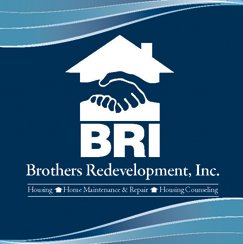   2250 Eaton Street - Garden Level, Suite B - Denver, CO 80214(303) 202-6340 - Fax (303) 274-1314www.Brothersredevelopment.orgFor Immediate Release					February 13, 2013		         	 			 	      Brothers Redevelopment to use Jefferson County grant to complete mobility, safety repairs for homeownersHelp is available this winter and spring to improve in-home mobility and safety for income-qualified homeowners in Golden, Wheat Ridge, Edgewater, Mountain View and Lakeside. Jefferson County has awarded Brothers Redevelopment grants to improve housing conditions within those communities.   Leveraging $50,000 in federal Community Development Block Grant (CDBG) funds from the county, the nonprofit housing organization will coordinate the Help for Homes Program in those communities. Income-qualified homeowners can apply to complete up to $5,000 in important repairs that improve the home’s overall safety or address code-related concerns.  Brothers Redevelopment has already assisted several Jeffco-based homeowners this winter, but a sizable amount of funding remains available for projects that qualify.  Applications will be accepted on a first-come, first-served basis. Qualifying improvements will be completed free of charge while funds are available.Examples of approved program repairs include tub and shower grab-bar installation, accessible doorways, wheelchair ramps and exterior house painting. Additionally, Brothers Redevelopment can oversee minor plumbing, electrical and heating improvements for qualified homeowners. To receive assistance, homeowners must live in the home within the city boundaries; meet specific income guidelines, and be a legal resident of the United States. Homes also must be in need of repairs that can be completed within program guidelines.  Homeowners who do not meet the criteria to participate in Help for Homes will be referred to an appropriate program that may be able to address their needs. For an application or information, contact Rhonda Hill at Brothers Redevelopment, 303-202-6340.While Brothers primarily seeks to fulfill its mission of helping low-income elderly and disabled homeowners live safely and comfortably in their homes, the agency’s program also helps communities improve aging housing stock and preserve property values.  To learn more about Brothers and its Home Maintenance and Repair Program for low-income, elderly and disabled residents, call 303-202-6340 or visit www.brothersredevelopment.org. Contact:  Allison Lockwood , Communications Manager303-685-4227